Täienduskoolitus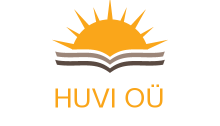 ÕPETAJA ENESEHOIDÕPPEKAVAKOOLITUST ON VÕIMALIK TELLIDA ASUTUSSE SISEKOOLITUSENA .KOHANDAME ÕPPEKAVA TELLIJA VAJADUSTELE.Täienduskoolitusasutse nimetusHuvi OÜ koolituskeskusHuvi OÜ koolituskeskusÕppekavarühmHariduse õppevaldkond0112 Koolieelikute õpetajate koolituse õppekavarühm0031 Isikuarengu õppekavarühm.Hariduse õppevaldkond0112 Koolieelikute õpetajate koolituse õppekavarühm0031 Isikuarengu õppekavarühm.Õppekava koostamise alusÕpetaja, tase 6 kutset läbiv kompetentsB.2.4 Reflektsioon ja proffessionaalne enesearendamine (3)Õpetaja, tase 6 kutset läbiv kompetentsB.2.4 Reflektsioon ja proffessionaalne enesearendamine (3)Õppe eesmärk Teab juhtumi lahendamise mudelit ja enesehoiu loovmeetodeid.Teab juhtumi lahendamise mudelit ja enesehoiu loovmeetodeid.Sihtgrupp Õpetajad, õpetaja abid, assistendid, tugiisikud, lapsehoidjad ja teised teemast huvitunud.Õpetajad, õpetaja abid, assistendid, tugiisikud, lapsehoidjad ja teised teemast huvitunud.Õppemeetodid Tulenevalt eesmärgist kombineeritakse erinevaid täiskasvanuõppe meetodeid. Kasutusel on miniloengud, arutelud, grupitööd, praktilised tegevused ja kogemuste vahetus.Koolituse ülesehitus on praktiline - õppijad on aktiivsed osalejad ning kaasarääkijad õppeprotsessis luues, katsetades ja kujundades uusi teadmisi ja oskusi.Tulenevalt eesmärgist kombineeritakse erinevaid täiskasvanuõppe meetodeid. Kasutusel on miniloengud, arutelud, grupitööd, praktilised tegevused ja kogemuste vahetus.Koolituse ülesehitus on praktiline - õppijad on aktiivsed osalejad ning kaasarääkijad õppeprotsessis luues, katsetades ja kujundades uusi teadmisi ja oskusi.ÕpiväljundidÕppija mõistab enda olulist rolli lasteasutuses ja rühma meeskonnas.Teab, mis on juhtumi lahendamise baasmudel.Oskab hoida oma vaimset tervist.Õppija mõistab enda olulist rolli lasteasutuses ja rühma meeskonnas.Teab, mis on juhtumi lahendamise baasmudel.Oskab hoida oma vaimset tervist.Õpingute alustamise tingimusedPuuduvad Puuduvad Õppe kogumaht6 ak. t6 ak. tÕppe sisu JUHTUMI LAHENDAMINEBaasmudel etapid: Olukord, uurimine, lahendused.ENESEHOID Loovteraapiline tegevus -  „Suhe iseendaga on üks olulisemaid suhteid elus!“ Läbi liikumise, käelise ja kunstilise tegevuse äratame oma meeled ja toidame vaimu, avastame enda tugevusi ja ressursse. Uurime, mis tekitab hea tunde ja aitab seda hoida. JUHTUMI LAHENDAMINEBaasmudel etapid: Olukord, uurimine, lahendused.ENESEHOID Loovteraapiline tegevus -  „Suhe iseendaga on üks olulisemaid suhteid elus!“ Läbi liikumise, käelise ja kunstilise tegevuse äratame oma meeled ja toidame vaimu, avastame enda tugevusi ja ressursse. Uurime, mis tekitab hea tunde ja aitab seda hoida. Õppekeskkond ja - vahendid Õpe toimub täiskasvanute õppimist toetavates koolitusruumides. Koolitusruumid vastavad tervisekaitse nõuetele ja on sõltuvuses õppurite arvust. Kursuseks on ette valmistatud paberkandjal õppematerjal. Loovvahendid on koolitaja pooltÕpe toimub täiskasvanute õppimist toetavates koolitusruumides. Koolitusruumid vastavad tervisekaitse nõuetele ja on sõltuvuses õppurite arvust. Kursuseks on ette valmistatud paberkandjal õppematerjal. Loovvahendid on koolitaja pooltÕppematerjalidÕppematerjalid on koostatud individuaal-ja rühmatööde läbiviimiseks. Tuginetakse järgmistele materjalidele:Kasvatustegelikkus õppija ja õpetaja pilgu läbi (2017). L. Lilleoja (Koost). Atlex.McKay, M., Davis, M., Fanning, P. (2000). Suhtlemisoskused. Väike Vanker.Ojakäär, J. (2016). Loova elu teejuht. Pegasus.Reinsalu, A. (2013). Ajajuhtimine argipäevas. HAL Consult OÜ.Rüütel, E., & Elenurm, T. (2001). Loomismäng: Muusika, sõna-, liikumis-, kunsti-ja värviharjutusi rühmatööks. Tallinna Pedagoogikaülikooli kirjastus.Vesso, S. (2020). Kovisiooni käsiraamat. Krips, H. (2005). Suhtlemisoskustest õpetamisel ja juhtimisel. Tartu : Tartu Ülikooli KirjastusKlefbeck,J; Ogden, T. (2001). Laps ja võrgustikutöö. SA Omanäolise Kooli Arenduskeskus. OslaoÕppematerjalid on koostatud individuaal-ja rühmatööde läbiviimiseks. Tuginetakse järgmistele materjalidele:Kasvatustegelikkus õppija ja õpetaja pilgu läbi (2017). L. Lilleoja (Koost). Atlex.McKay, M., Davis, M., Fanning, P. (2000). Suhtlemisoskused. Väike Vanker.Ojakäär, J. (2016). Loova elu teejuht. Pegasus.Reinsalu, A. (2013). Ajajuhtimine argipäevas. HAL Consult OÜ.Rüütel, E., & Elenurm, T. (2001). Loomismäng: Muusika, sõna-, liikumis-, kunsti-ja värviharjutusi rühmatööks. Tallinna Pedagoogikaülikooli kirjastus.Vesso, S. (2020). Kovisiooni käsiraamat. Krips, H. (2005). Suhtlemisoskustest õpetamisel ja juhtimisel. Tartu : Tartu Ülikooli KirjastusKlefbeck,J; Ogden, T. (2001). Laps ja võrgustikutöö. SA Omanäolise Kooli Arenduskeskus. OslaoMinimaalne osalejate arv3535Hindamine ehk õppe lõpetamise tingimusedHindamine ehk õppe lõpetamise tingimusedHindamine ehk õppe lõpetamise tingimusedHindamismeetodHindamismeetodHindamiskriteeriumidGrupitöös osalemine ja ülesannete
sooritamine.Loovülesande sooritamineGrupitöös osalemine ja ülesannete
sooritamine.Loovülesande sooritamineGrupitöö esitamine ja arutluskäikude
argumenteerimine.Enesereflektsioon kirjalikult  ja/või suuliseltLõpetamise tingimused ja väljastatavad dokumendidTunnistus: Õpingute lõpetamise nõuded on täidetud ja õppija on osalenud aktiivselt auditoorses töös Koolitajate kvalifikatsioon.Piret Kukk, haridusteaduste magister (eripedagoog-nõustaja) ja Tallinna Ülikooli visuaalkunstiteraapia eriala magistrant.Jelena Sepp, haridusteaduste magister (alushariduse pedagoog-nõustaja). Omab täiskasvanute koolitajate kutsetunnistust.Koolitajate pädevused ja kompetentsid https://koolitushuvi.voog.com/meist Õppemaksu tasumise kord ja tähtaegÕppemaks tuleb tasuda enne kursuse algust esitatud arve alusel või maksegraafiku aluselKvaliteedi tagamise tingimused ja kordHuvi OÜ õppekorralduse alused ja õppe kvaliteedi tagamise tingimused ja kord https://koolitushuvi.voog.com/meist/oppekorralduse-alused Õppekava kinnitamise aeg11.10.2021